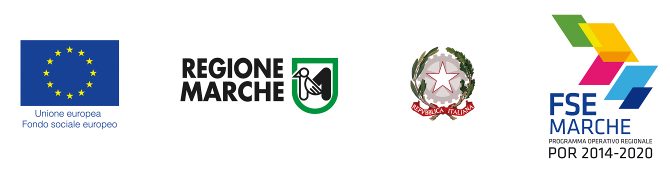 ALLEGATO A 6- Comunicazioni Variazioni ( fax simile da utilizzare per comunicazioni successive all’ammissione a finanziamento)(da compilare, stampare sottoscrivere scansionare e inserire sul siform 2 sezione documenti  in caso di comunicazioni inerenti variazioni riguardanti la richiesta di contributo )Spett. le REGIONE MARCHEP.F. Promozione e sostegno alle politiche attive per il lavoro, corrispondenti servizi territoriali e aree di crisiResp Proc Avviso pubblico	 “INCENTIVOASSUNZIONI BORSE 2019/20”OGGETTO: POR Marche FSE 2014/2020 Asse 1, PdI 8.1 – Avviso pubblico “ INCENTIVOASSUNZIONI BORSE 2019/20 (DDPF n.-------------------------------) - -----------------------_  (codice SIFORM_________ __).Comunicazione ________________________________________________________…………………………………………………………………………………………………………………………………………………………………………………………………………………………………………………………………………….Luogo e data ____________________			Firma _____________________________                                                                                                                (Documento firmato digitalmente)_____________________, ___/___/_____	_____________________________